САНКТ-ПЕТЕРБУРГСКИЙ ПОЛИТЕХНИЧЕСКИЙ УНИВЕРСИТЕТ ПЕТРА  ВЕЛИКОГООтчет по лабораторной работе №4«Стационарная задача теплопроводности»Выполнил:студент 3-го курсакафедры «Теоретическая механика»Смирнов А.В.Проверил:Ле-Захаров С.А.Санкт-Петербург, .ПОСТАНОВКА ЗАДАЧИДана прямоугольная пластина со сторонами l и 2l. Температура на границах установлена в соответствии с Рисунком 1. Решить стационарную задачу теплопроводности в пакете Abaqus и измерить значения в точках А и В (см. Рисунок 1).Рисунок 1. Пластина с указанными точками и граничными условиямиРЕЗУЛЬТАТЫ РЕШЕНИЯНа Рисунках приведены распределения температур с разными размерами элементов сетки.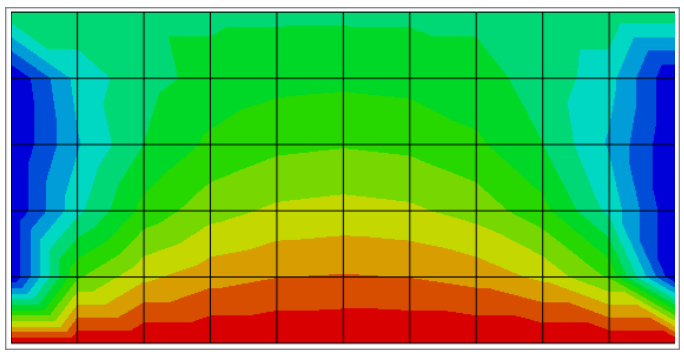 Рисунок 2. Диаграмма температур. Длина стороны элемента равна 0,2l.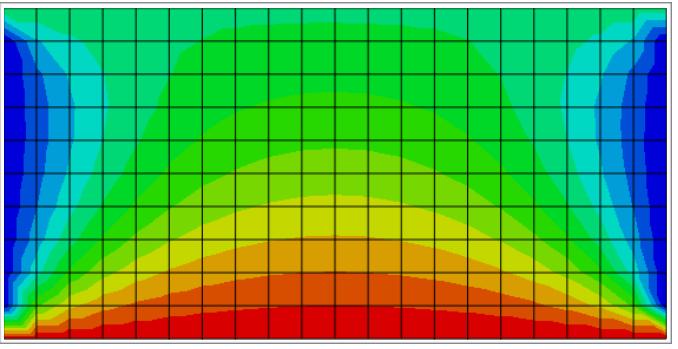 Рисунок 3. Диаграмма температур. Длина стороны элемента равна 0,1l.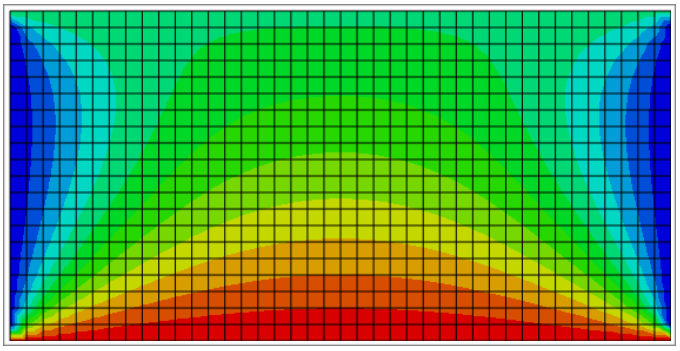 Рисунок 4. Диаграмма температур. Длина стороны элемента равна 0,05l. Результаты измерений температуры в точках А и B приведены в Таблице 1 и на Графике 1.Таблица 1.  Значения температур в точках А и БГрафик 1. Измерения температур в зависимости от длины стороны элементаАналогично были рассмотрены значения в точках А и B при уменьшении физических размеров пластины (величины l) при сохранении пропорций. Результаты измерений температуры приведены в Таблице 2 и на Графике 2. Таблица 2.  Значения температур в точках А и Б в зависимости от размеров пластины.График 2. Зависимости температуры точек от размеров пластины.ВЫВОДБыла создана модель пластины и решена стационарная задача теплопроводности в пакете Abaqus, получены диаграммы распределения температуры пластины при разных размерах пластины или сетки. По графикам температур в точках А и B видно, что решение сходится при увеличение размеров пластины и при измельчении сетки.0,2l0,1l0,05lТемпература в точке А10,947910,983511,1158Температура в точке Б 14,197814,242114,41730,25l0,5llТемпература в точке А12,1336 11,006410,9479Температура в точке Б 13,0614 13,9482 14,1978